Наши контакты:г. Ростов-на-Донуул. 339-й Стрелковой Дивизии, 17/3тел. (863) 225-07-52Наш сайт: www.cdk-srnd.suE-mail: psycentersovrnd@bk.ruСхема проезда:Автобусы №№ 94, 96, 71, 67, 25, 23остановка «Магазин»Автобус №№ 26 , 6, 40, 40 а, 85а, 55остановка «Детская областная больница»         ул. Зорге                                    ул. 339 Стрелковой Дивизии                                   ост. Детская больница                                            Центр диагностики	                                            и консультированияост.Магазин					   д. 17/3Предварительная запись на прием к специалистам Центра осуществляется по телефону или через сайт.МУНИЦИПАЛЬНОЕ БЮДЖЕТНОЕ   УЧРЕЖДЕНИЕ СОВЕТСКОГО РАЙОНА ГОРОДА РОСТОВА-НА-ДОНУ«ЦЕНТР ПСИХОЛОГО-ПЕДАГОГИЧЕСКОЙ, МЕДИЦИНСКОЙ И СОЦИАЛЬНОЙ ПОМОЩИ» 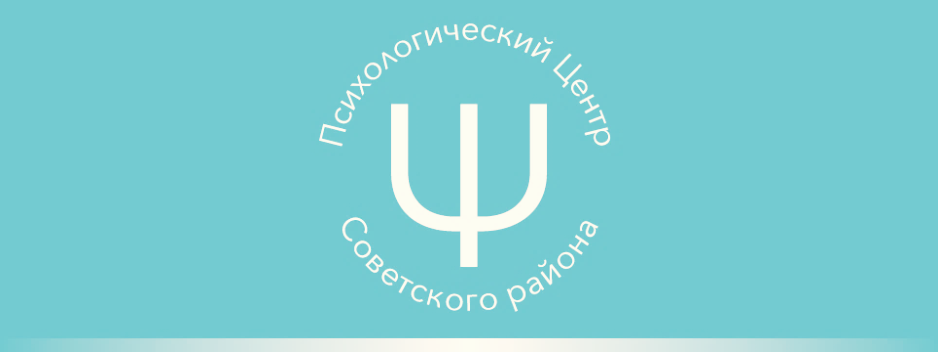 РЕГЛАМЕНТ РАБОТЫНА 2017 – 2018  УЧЕБНЫЙ ГОДг. Ростов-на-Дону2017 г.Координационная деятельностьЕдиным еженедельным  методическим днем педагогов-психологов ОУ всех видов и типов является пятница.Первая пятница (для педагогов-психологов ОУ) и вторая пятница (для педагогов-психологов ДОУ) каждого месяца устанавливается как методический день для проведения районных мероприятий с 10 00 до 16 00 (районные координационные совещания, обучающие и методические семинары, творческие мастерские) 	График проведения совещаний, семинаровПредседатель МО ОУ – Строганова Мария Анверовна (1-я пятница месяца). Эл. почта spps37@mail.ruТел. 8 919 872 85 88Председатель МО ДОУ – Кривко Елена Михайловна (2-я пятница месяца) Эл. почта ele5484@mail.ruТел. 218-96-31,  8-961-294-79-25Телефон доверия для взрослых267-93-04 (круглосуточно)Областной центр планирования Семьи  262-04-33 Информация об учреждениях, в которых возможно оказание квалифицированной психологической помощи детям, пострадавшим в результате преступных действий, в том числе сексуального характера, совершившим или собирающимся совершить суицидальные попытки и иные действия деструктивного характераГосударственное Бюджетное Учреждение  «Центр социальной помощи семье и детям города Ростова-на-Дону»267-05-04Государственное бюджетное учреждение Ростовской области центр психолого-педагогической, медицинской и социальной помощи264-17-92Государственное бюджетное учреждение социального обслуживания  населения Ростовской области «Социально-реабилитационный центр для несовершеннолетних г. Ростова-на-Дону»248-39-08,267-31-33Службы экстренной психологической помощи детям и подросткам по актуальным проблемамСлужба писем МТД - Почта доверияАдрес: . Ростов-на-Дону, Главпочтамт, а/я 1132Госнаркоконтроль(телефон доверия)240-81-00Единый детский телефон доверия (бесплатный)8-800-200-01-22Комиссия по делам несовершеннолетних и защите их прав Советского района   222-56-17     Органы опеки Советского района г. Ростова-на-Дону222-14-70, 222-57-99Орган опеки и попечительства Управления образования  администрации г. Ростова-на-дону240-65-02Муниципальное бюджетное учреждение города Ростова-на-Дону «Центр психолого-педагогической, медицинской и социальной помощи»245-52-23Отдел профилактики наркозависимости среди детей и подростков262-47-93Молодежный телефон доверия237-48-48 (круглосуточно)Обучающие семинары для специалистов на базе МБУ ЦППМСМониторинг службы практической психологии образовательных организаций Советского района.Во исполнение рекомендаций решения коллегии     Министерства общего и профессионального образования Ростовской области № 8/3  от 23 ноября 2010 года «Оценка деятельности муниципальных органов, осуществляющих управление в сфере образования, по обеспечению качества и доступности психолого-педагогической и медико-социальной помощи обучающимся, воспитанникам»  и согласно приказа МУОО Советского района г. Ростова-на-Дону № 24 от 26 января 2011 года «Об обеспечении службы практической психологии»,  педагоги-психологи образовательных учреждений всех видов и типов должны предоставлять отчеты (приложение №1,2 указанного приказа)  ежеквартально (4 отчета в календарный год) не позднее  5 числа следующего за отчетным периодом месяца.- в электронном варианте за 1, 3 кварталы по адресу: psycentersovrnd@bk.ru- в письменном и электронном варианте за  2,4  кварталы (полугодие, годовой), заверенные печатью и подписью руководителя образовательного учреждения, по адресу: ул. 339 Стрелковой дивизии, дом 17/3 и psycentersovrnd@bk.ruПроведение планового профилактического собрания с опекунами (попечителями, приемными родителями)Октябрь 2017;  март  2018  г. Цель: Своевременное решение вопросов связанных с охраной прав и интересов детей оставшихся без попечения родителей, осуществление надлежащего контроля за деятельностью опекунов (попечителей, приемных родителей       Ответственные: Погосян И.А, Шаромова  А.И.Городская  психолого-медико-педагогическая комиссия № 2Заседание городской ПМПК № 2 проводится в муниципальном бюджетном учреждении «Центр психолого-педагогической, медицинской и социальной помощи» Советского района города Ростова-на-Дону по адресу: ул. 339 Стрелковой дивизии 17/3.       Приём детей до 14 лет осуществляется только в сопровождении родителей (законных представителей).Председатель ПМПК № 2 города Ростова-на-Дону – Наконечная Татьяна Викторовна.  Запись на комиссию производится  по телефону 225-07-52ежедневно с 9:00 до 18:00, перерыв  13:00-14:00.Для представления на ПМПК необходимы  следующие документы:1. Направление ребёнка на ПМПК  от образовательного учреждения или от учреждения здравоохранения.2. Паспорт законного представителя ребенка, документ об установлении опеки (при необходимости) и его копия, документ о регистрации по месту жительства (если нет постоянной регистрации в г. Ростове-на-Дону), свидетельство о рождении/паспорт ребенка и копия этого документа.3. Медицинские документы:- Выписка из истории развития ребёнка. Заполняется врачом-педиатром лечебно-профилактического учреждения или интернатного учреждения.- Карта медицинского обследования ребёнка с заключениями врачей специалистов:  невролога, отоларинголога, офтальмолога, психиатра, а также врачей, у которых ребёнок состоит на диспансерном учёте (хирурга, ортопеда, эпилептолога, эндокринолога и др.). Заключения врачей заверяются личными подписями и печатями.4.  Педагогические документы:- Коллегиальное заключение консилиума образовательного учреждения с указанием динамики развития ребёнка и результативности коррекционно-развивающей работы с ним в образовательном учреждении.- Психолого-педагогическая характеристика установленного образца.- Табель текущей успеваемости.- Самостоятельные работы по русскому языку и математике, тетради, рисунки.5. Документы ПМПК (при повторном представлении):Заключения специалистов, ксерокопия  протокола (выписки) обследования на ПМПК. Лист динамического наблюдения.Сотрудники МБУ ЦППМСМесяц1-я пятница2-я пятницаСентябрь08.09.201715.09.2017Октябрь06.10.201713.10.2017Ноябрь03.11.201710.11.2017Декабрь01.12.201708.12.2017Январь12.01.201819.01.2018Февраль02.02.201809.02.2018Март02.03.201816.03.2018Апрель6.04.201813.04.2018Май04.05.201811.05.2018Тема семинараДатаДатаТема семинараОУДОУ1.«Развитие профессиональной компетентности педагогов-психологов как ключевой инструмент повышения качества психолого-педагогического сопровождения»08.09.1715.09.172.«Формирование ценностных ориентаций у подростков, как профилактика суицидального поведения»«Психолого-педагогическое сопровождение детей дошкольного возраста с агрессивной формой поведения»06.10.1713.10.173.«Психолого-педагогическое сопровождение воспитанников и обучающихся с ОВЗ и детей инвалидов. Особенности консультирования семьи ребенка с ОВЗ на ПМПк»03.11.1710.11.174.«Психолого-педагогическое сопровождение одаренных детей»«Нейропсихологическое сопровождение детей дошкольного возраста»01.12.1708.12.175.«Развивающая и профилактическая работа с родителями детей и подростков, имеющих эмоциональные нарушения»Дифференцированное психолого-педагогическое просвещение и сопровождение семьи в условиях дошкольного учреждения»12.01.1819.01.186.«Индивидуальные образовательные траектории процесса профессионального и личностного самоопределения учащихся»«Психологическая помощь семьям и  детям, оказавшимся в трудной жизненной ситуации»02.02.1809.02.187.Психологическая диагностика нарушений поведения в подростковом и юношеском возрасте. Социально-психологическое сопровождение детей с девиантным поведением»02.03.1816.03.188.Аутоагрессивное поведение в подростковом возрасте. Расстройство пищевого поведения. «Гендерные различия в воспитании и обучении»06.04.1813.04.189.Работа с педагогами «Психологическая гостиная». Калейдоскоп психологических идей.04.05.1811.05.18Логопедические  и компенсирующие программыЛогопедические  и компенсирующие программыЛогопедические  и компенсирующие программыЛогопедические  и компенсирующие программы14.Обучение детей дошкольного возраста элементам грамоты. Формирование звукового анализа и синтеза I ,II части (5-7 лет)Октябрь-майУчитель-логопед15.«Лицей для малышей»Сентябрь-майУчитель-логопед16.«Пластик-шоу»Сентябрь- майУчитель-логопед, инструктор ЛФК17.ЛФК «Здоровье»Сентябрь-майИнструктор ЛФККоррекционно-развивающая групповая работа с детьми и подросткамиКоррекционно-развивающая групповая работа с детьми и подросткамиКоррекционно-развивающая групповая работа с детьми и подросткамиКоррекционно-развивающая групповая работа с детьми и подростками1.Профилактика и коррекция школьной дезадаптации(6 -7 лет)Октябрь-декабрьПедагог-психолог2.«Игры с песком» (3,5-4 года) (4-5 лет)(4-6 лет)Сентябрь-октябрьЯнварь-февральМарт-апрельПедагог-психолог3.Как научиться думать быстрее и запоминать лучше(7-8 лет)Октябрь - апрельПедагог-психолог4.Психопрофилактическая программа «Преодоление страхов у детей» (5-9 лет)Ноябрь-декабрьмартПедагог-психолог5.Самопознание, как перспектива профессионального самоопределения (14-16 лет)Февраль- Март Педагог-психолог6.Тренинг личностного роста (15-18 лет)МартПедагог-психолог7.Развитие эмоциональной сферы (5-7 лет)Январь- ФевральПедагог-психолог8.Коррекция и профилактика асоциального поведения    (11 – 13 лет)Февраль-мартПедагог-психолог9.«Привет,  индивидуальность!» (15-17 лет)Ноябрь-декабрьПедагог-психолог10.«Мир эмоций»  (12 – 14 лет) Октябрь-ноябрьПедагог-психолог11.«Ладья»Октябрь-апрельПедагог-психолог12.«Тропинка к своему Я»Октябрь-апрельПедагог-психолог13.«Играю, рисую, учусь в семье»  Январь-февральПедагог-психологДолжностьФ.И.О.Вид оказываемых услугВид оказываемых услуг1.ДиректорНаконечная Татьяна ВикторовнаОрганизация деятельности Центра. Консультирование  родителей. Помощь в осложненных посттравматических состояниях. Разрешение конфликтов в ОО. Методические консультации педагогам по профессиональной деятельности.Организация деятельности Центра. Консультирование  родителей. Помощь в осложненных посттравматических состояниях. Разрешение конфликтов в ОО. Методические консультации педагогам по профессиональной деятельности.2.Заместитель директора по УВРТюрина Жанна ГригорьевнаКадровая работа. Оформление и ведение личных дел, трудовых книжек. Работа с персоналом.  Методическая помощь педагогам и психологам.Кадровая работа. Оформление и ведение личных дел, трудовых книжек. Работа с персоналом.  Методическая помощь педагогам и психологам.3.Заместитель директора по УВРРыбкина Татьяна АнатольевнаОрганизация коррекционно-развивающего образовательного процесса с субъектами ОО района. Методическая помощь педагогам и психологам. Реализация программы биологической обратной связи (БОС).Организация коррекционно-развивающего образовательного процесса с субъектами ОО района. Методическая помощь педагогам и психологам. Реализация программы биологической обратной связи (БОС).Общий отделОбщий отделОбщий отделОбщий отделОбщий отдел4Педагог-психологНемченко Ольга ВикторовнаНемченко Ольга ВикторовнаПсихологическая диагностика  детей  с ОВЗ и детей-инвалидов для МСЭ, ВК, ПМПК.  Консультирование семьи ребенка с ОВЗ. Реализация коррекционно-развивающих программ.5Педагог-психологВолкова Елена НиколаевнаВолкова Елена НиколаевнаКонсультирование родителей, подростков по актуальным вопросам. Реализация коррекционно-развивающих программ.6Педагог-психологКривошапка Людмила АлександровнаКривошапка Людмила АлександровнаКонсультирование родителей, подростков по актуальным вопросам. Реализация коррекционно-развивающих программ.7.Педагог-психологКоновалОксана ВикторовнаКоновалОксана ВикторовнаПсихологическое консультирование детей, подростков и родителей. Проведение индивидуальной коррекции асоциального поведения. Реализация коррекционно-развивающих программ.8.Педагог-психологСмолянский Александр ВладимировичСмолянский Александр ВладимировичКонсультирование по вопросам профориентации, оптимизации детско-родительских отношений.  Реализация коррекционно-развивающих программ.9.Педагог-психологНогай Ирина АнатольевнаНогай Ирина АнатольевнаИндивидуальное психологическое консультирование детей и родителей по вопросам оптимизации детско-родительских отношений.  Реализация коррекционно-развивающих программ.      10.Педагог-психологГорячева Анна  ВалентиновнаГорячева Анна  ВалентиновнаИндивидуальное психологическое консультирование детей и родителей по вопросам оптимизации детско-родительских отношений.11Педагог-психологИльяшенко Алла АлексеевнаИльяшенко Алла АлексеевнаПсихологическая диагностика  детей  с ОВЗ и детей-инвалидов для МСЭ, ВК, ПМПК.  Консультирование семьи ребенка с ОВЗ.12Педагог-психологБудникова Елена КузьминичнаБудникова Елена КузьминичнаИндивидуальное психологическое консультирование детей и родителей по вопросам оптимизации детско-родительских отношений.  Реализация коррекционно-развивающих программ.13Учитель-логопедЧечель Елена СтаниславовнаЧечель Елена СтаниславовнаДиагностика и коррекция речевых нарушений у детей дошкольного возраста. Консультирование родителей по вопросам нарушений речи у дошкольников.Отдел ранней помощиОтдел ранней помощиОтдел ранней помощиОтдел ранней помощиОтдел ранней помощи14Педагог-психологКосенко Павел ВалерьевичРеализация коррекционно-развивающих программ. Консультирование родителей по актуальным вопросам.Реализация коррекционно-развивающих программ. Консультирование родителей по актуальным вопросам.15Учитель-логопедЛысенко Елена ВикторовнаДиагностика и коррекция речевых нарушений у детей дошкольного возраста. Организация коррекционной работы с детьми, имеющими нарушения в развитии с целью предотвращения формирования вторичных отклонений.Диагностика и коррекция речевых нарушений у детей дошкольного возраста. Организация коррекционной работы с детьми, имеющими нарушения в развитии с целью предотвращения формирования вторичных отклонений.16МетодистМоцартова ТатьянаНиколаевнаКонсультирование родителей по проблемам развития детей. Участие в ПМПк по определению оптимального образовательного маршрута для ребенкаКонсультирование родителей по проблемам развития детей. Участие в ПМПк по определению оптимального образовательного маршрута для ребенка17Учитель-дефектологЛебедева Вероника ИгоревнаОрганизация коррекционной работы с детьми , имеющими нарушения в развитии с целью предотвращения формирования вторичных отклонений. Консультирование родителейОрганизация коррекционной работы с детьми , имеющими нарушения в развитии с целью предотвращения формирования вторичных отклонений. Консультирование родителей18Инструктор по физической культуреГергелева Анна ИвановнаСохранение и укрепление здоровья всех детей и их физическое развитие.  Оказание консультационной поддержки родителям по вопросам физического воспитания, развития и оздоровления ребенка в семье.Сохранение и укрепление здоровья всех детей и их физическое развитие.  Оказание консультационной поддержки родителям по вопросам физического воспитания, развития и оздоровления ребенка в семье.